               ΑΙΤΗΣΗ-ΔΗΛΩΣΗ ΓΙΑ ΜΕΤΕΓΓΡΑΦΗ ΚΑΤΑΡΤΙΖΟΜΕΝΟΥΣΤΟΙΧΕΙΑ ΑΙΤΟΥΝΤΟΣ(συμπληρώνονται από τον καταρτιζόμενο και ελέγχονται από τη Διεύθυνση του Σ.Α.Ε.Κ.)       Με την παρούσα,  σας παρακαλώ να κάνετε τις απαραίτητες ενέργειες προκειμένου να εγκρίνετε την μετεγγραφή  μου από το Σ.Α.Ε.Κ. ……………………………………………………………........  της ειδικότητας……………………………………………………………………………..…στο  Σ.Α.Ε.Κ.  Γ.Ν. «Βενιζέλειο- Πανάνειο»  ειδικότητας…………………………………………………………………………………………..  Συνημμένα με τον ατομικό μου φάκελο υποβάλλω:1. Ατομικό δελτίο καταρτιζομένου2. Α.Δ.Τ3. AMKA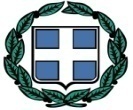 ΕΛΛΗΝΙΚΗ ΔΗΜΟΚΡΑΤΙΑ                                   ΥΠΟΥΡΓΕΙΟ ΥΓΕΙΑΣ ΥΓΕΙΟΝΟΜΙΚΗ ΠΕΡΙΦΕΡΕΙΑ ΚΡΗΤΗΣΓΝ «ΒΕΝΙΖΕΛΕΙΟ – ΠΑΝΑΝΕΙΟ» Σ.Α.Ε.Κ. ΕΙΔΙΚΟΤΗΤΑΣ«ΒΟΗΘΟΣ ΝΟΣΗΛΕΥΤΙΚΗΣ ΓΕΝΙΚΗΣ ΝΟΣΗΛΕΙΑΣ»                                       Ημερομηνία ……../….…../20….                                             Αρ.Πρωτ…………...              ΠΡΟΣ:             Σ.Α.Ε.Κ. ΓΝ «Βενιζέλειο - Πανάνειο»                                                                   ΕΠΩΝΥΜΟ:………………………………………………..       E-MAIL: ………………………………………………………       Α.Δ.Τ.: …………………………………………...............ΟΝΟΜΑ: ……………………………………………………       ΗΜΕΡ. ΕΚΔΟΣΗΣ: ……………………………………….ΟΝΟΜ. ΠΑΤΡΟΣ: ……………………………...........       ΕΚΔΟΥΣΑ ΑΡΧΗ: …………………………………………ΟΝΟΜ.ΜΗΤΡΟΣ:……………………………………….. ΗΜΕΡΟΜ.ΓΕΝ: …………………………………………. ΔΙΕΥΘΥΝΣΗ: ……………………………………………. ΤΗΛ: ……………………………………………………….. Α.Μ.Κ.Α.: …………………………………………………       Σ.Α.Ε.Κ.  ΦΟΙΤΗΣΗΣ: ……………………………………      ..………………………………………………………………….                  ΕΙΔΙΚΟΤΗΤΑ ΚΑΤΑΡΤΙΣΗΣ  ΣΤΟ        Σ.Α.Ε.Κ. ΦΟΙΤΗΣΗΣ: …………………………………………………………………….ΕΓΚΡΙΝΕΤΑΙΟ/Η  ΑΙΤΩΝ/-ΟΥΣΑ.Ο ΔΙΕΥΘΥΝΤΗΣ ΤΟΥ Σ.Α.Ε.Κ.(σφραγίδα-υπογραφή-ονοματεπώνυμο)